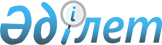 Мәртөк аудандық мәслихатының 2022 жылғы 27 желтоқсандағы № 148 "2023-2025 жылдарға арналған Мәртөк аудандық бюджетін бекіту туралы" шешіміне өзгерістер енгізу туралыАқтөбе облысы Мәртөк аудандық мәслихатының 2023 жылғы 28 сәуірдегі № 7 шешімі
      Мәртөк аудандық мәслихаты ШЕШТІ:
      1. Мәртөк аудандық мәслихатының "2023-2025 жылдарға арналған Мәртөк аудандық бюджетін бекіту туралы" 2022 жылғы 27 желтоқсандағы № 148 (нормативтік құқықтық актілерді мемлекеттік тіркеу Тізілімінде № 177525 болып тіркелген) шешіміне келесідей өзгерістер енгізілсін:
      1 тармақ жаңа редакцияда жазылсын:
      "1. 2023-2025 жылдарға арналған аудандық бюджет 1, 2 және 3 қосымшаларға сәйкес, оның ішінде 2023 жылға мынадай көлемдерде бекітілсін:
      1) кірістер – 6 648 649,7 мың теңге:
      салықтық түсімдер – 1 731 093 мың теңге;
      салықтық емес түсімдер – 13 660 мың теңге;
      негізгі капиталды сатудан түсетін түсімдер – 9 882 мың теңге;
      трансферттер түсімі – 4 894 014,7 теңге;
      2) шығындар – 7 391 576,1 мың теңге;
      3) таза бюджеттік кредиттеу – 40 602 мың теңге:
      бюджеттік кредиттер – 119 025 мың теңге;
      бюджеттік кредиттерді өтеу – 78 423 мың теңге;
      4) қаржы активтерімен операциялар бойынша сальдо – 0 мың теңге:
      қаржы активтерін сатып алу – 0 мың теңге;
      мемлекеттің қаржы активтерін сатудан түсетін түсімдер – 0 мың теңге;
      5) бюджет тапшылығы (профициті) – -783 528,4 мың теңге;
      6) бюджет тапшылығын қаржыландыру (профицитін пайдалану) – 783 528,4 мың теңге:
      қарыздар түсімі – 119 025 мың теңге;
      қарыздарды өтеу – 78 423 мың теңге;
      бюджет қаражатының пайдаланылатын қалдықтары –742 926,4 мың теңге.";
      6 тармақ жаңа редакцияда жазылсын:
      "6. 2023 жылға арналған аудандық бюджетте Қазақстан Республикасының Ұлттық қорынан және республикалық бюджеттен мынадай мөлшерде ағымдағы нысаналы трансферттер және даму трансферттер түсімі ескерілсін:
      1) Мәртөк ауданы Мәртөк ауылының оңтүстік-шығыс бөлігіндегі жаңа құрылыс аумағында газ құбырының құрылысына – 400 000 мың теңге;
      2) Мәртөк ауданы Мәртөк ауылының оңтүстік-шығыс бөлігіндегі жаңа құрылыс аумағында электр желілерінің құрылысына – 553 930 мың теңге;
      3) тұрғындардың әлеуметтік осал топтары үшін коммуналдық тұрғын үй сатып алуға – 76 800 мың теңге.
      Аталған трансферттердің сомаларын бөлу аудан әкімдігінің қаулысы негізінде айқындалады.".
      8 тармақ жаңа редакцияда жазылсын:
      "8. 2023 жылға арналған аудандық бюджетте облыстық бюджеттен ағымдағы нысаналы трансферттер және даму трансферттер түсімі көзделсін, оның ішінде:
      1) Мәртөк ауданы Мәртөк ауылының оңтүстік-шығыс бөлігіндегі жаңа құрылыс аумағында электр желілерінің құрылысына – 128 215 мың теңге;
      2) Мәртөк ауданының Мәртөк ауылында екіпәтерлі жалдамалы коммуналдық тұрғын үйлер құрылысына – 220 284 мың теңге;
      3) Мәртөк ауданы Мәртөк ауылының оңтүстік-шығыс бөлігіндегі жаңа құрылыс аумағында газ құбырының құрылысына – 90 683 мың теңге;
      4) көлiк инфрақұрылымының басым жобаларын қаржыландыруға – 1 213 493 мың теңге;
      5) аудандық маңызы бар автомобиль жолдарын және елді мекендердің көшелерін күрделі және орташа жөндеуге – 20 262 мың теңге;
      6) "Ауыл-Ел бесігі" жобасы шеңберінде ауылдық елді мекендердегі әлеуметтік және инженерлік инфрақұрылым бойынша іс-шараларды іске асыруға – 50 164 мың теңге;
      7) үкіметтік емес ұйымдарда мемлекеттік әлеуметтік тапсырысты орналастыруға – 23 058 мың теңге;
      8) Қазақстан Республикасында мүгедектігі бар адамдардың құқықтарын қамтамасыз ету және өмір сүру сапасын жақсартуға – 80 051 мың теңге;
      9) мемлекеттік атаулы әлеуметтік көмек төлеміне – 25 000 мың теңге;
      10) арнаулы әлеуметтік қызметтер көрсету стандарттарын енгізуге – 6 761 мың теңге;
      11) мүгедектігі бар адамдарды жұмысқа орналастыру үшін арнайы жұмыс орындарын құруға жұмыс берушінің шығындарын субсидиялауға – 1 035 мың теңге;
      12) жұмысшы кадрларды қысқа мерзімді кәсіптік оқытуға – 14 273 мың теңге;
      13) жалақыны ішінара субсидиялауға – 29 700 мың теңге;
      14) жастар практикасына – 242 190 мың теңге;
      15) жаңа бизнес-идеяларды жүзеге асыру үшін, оның ішінде NEET санатындағы жастарға, аз қамтылған көпбалалы отбасылардың мүшелеріне, табысы аз еңбекке қабілетті мүгедектігі бар адамдарға гранттар беруге – 55 200 мың теңге;
      16) қоғамдық жұмыстарға – 124 200 мың теңге;
      17) "Күміс жас" жобасын жүзеге асыруға – 30 864 мың теңге;
      18) "Ұрпақтар келісімшарты" жобасын жүзеге асыруға – 4 968 мың теңге;
      19) "Алғашқы жұмыс орны" жобасын жүзеге асыруға – 18 630 мың теңге;
      20) мүгедектігі бар адамдар үшін жалақыны ішінара субсидиялауға – 435 мың теңге;
      21) біліктілік жүйесін дамытуға – 104 мың теңге;
      22) техникалық көмекші құралдар тізбесін кеңейтуге – 5 330 мың теңге;
      23) Мәртөк ауданы Саржансай ауылында су тасқынана қарсы бөгет құрылысының жобалық-сметалық құжаттамаларын әзірлеуге – 16 240 мың теңге;
      24) Мәртөк ауданы Қаратоғай ауылында 150 орындық ауылдық клуб құрылысына – 7 451 мың теңге;
      25) Мәртөк ауданы Кеңсахара ауылында "Ғаділжан" шаруа қожалығына электр желілерінің құрылысына – 34 190 мың теңге.
      Аталған ағымдағы нысаналы трансферттердің сомаларын бөлу аудан әкімдігі қаулысы негізінде айқындалады.".
      2. Көрсетілген шешімнің 1 қосымшасы осы шешімнің қосымшасына сәйкес жаңа редакцияда жазылсын.
      3. Осы шешім 2023 жылғы 1 қаңтардан бастап қолданысқа енгізіледі.  2023 жылға арналған Мәртөк аудандық бюджеті
					© 2012. Қазақстан Республикасы Әділет министрлігінің «Қазақстан Республикасының Заңнама және құқықтық ақпарат институты» ШЖҚ РМК
				
      Мәртөк аудандық мәслихатының төрағасы 

Т. Көлкебаев
Мәртөк аудандық мәслихатының 2023 жылғы 28 сәуірдегі № 7 шешіміне қосымшаМәртөк аудандық мәслихатының 2022 жылғы 27 желтоқсандағы № 148 шешіміне 1 қосымша
Санаты
Санаты
Санаты
Санаты
Сомасы (мың теңге)
Сыныбы
Сыныбы
Сыныбы
Сомасы (мың теңге)
Кіші сыныбы
Кіші сыныбы
Сомасы (мың теңге)
Атауы
Сомасы (мың теңге)
1
2
3
4
5
Кірістер
6 648 649,7
1
Салықтық түсiмдер
1 731 093
01
Табыс салығы
1 098 064
1
Корпоративтік табыс салығы
402 556
2
Жеке табыс салығы
695 508
03
Әлеуметтік салық
521 885
1
Әлеуметтік салық
521 885
04
Меншiкке салынатын салықтар
95 511
1
Мүлiкке салынатын салықтар
95 511
05
Тауарларға, жұмыстарға және қызметтерге салынатын iшкi салықтар
9 300
2
Акциздер
3 000
4
Кәсiпкерлiк және кәсiби қызметтi жүргiзгенi үшiн алынатын алымдар
6 300
08
Заңдық маңызы бар әрекеттерді жасағаны және (немесе) оған уәкілеттігі бар мемлекеттік органдар немесе лауазымды адамдар құжаттар бергені үшін алынатын міндетті төлемдер
6 333
1
Мемлекеттік баж
6 333
2
Салықтық емес түсiмдер
13 660
01
Мемлекеттік меншiктен түсетiн кірістер
482
5
Мемлекет меншігіндегі мүлікті жалға беруден түсетін кірістер
406
7
Мемлекеттік бюджеттен берілген кредиттер бойынша сыйақылар
76
06
Басқа да салықтық емес түсімдер
13 178
1
Басқа да салықтық емес түсімдер
13 178
3
Негізгі капиталды сатудан түсетін түсімдер
9 882
01
Мемлекеттік мекемелерге бекітілген мемлекеттік мүлікті сату
9 882
1
Мемлекеттік мекемелерге бекітілген мемлекеттік мүлікті сату
9 882
4
Трансферттердің түсімдері
4 894 014,7
01
Төмен тұрған мемлекеттік басқару органдарынан трансферттер
412,7
3
Аудандық маңызы бар қалалардың, ауылдардың, кенттердің, ауылдық округтардың бюджеттерінен трансферттер
412,7
02
Мемлекеттік басқарудың жоғары тұрған органдарынан түсетін трансферттер
4 893 602
2
Облыстық бюджеттен түсетiн трансферттер
4 893 602
Функционалдық топ
Функционалдық топ
Функционалдық топ
Функционалдық топ
Функционалдық топ
Сомасы (мың теңге)
Кіші функция
Кіші функция
Кіші функция
Кіші функция
Сомасы (мың теңге)
Бюджеттік бағдарламалардың әкімшісі
Бюджеттік бағдарламалардың әкімшісі
Бюджеттік бағдарламалардың әкімшісі
Сомасы (мың теңге)
Бағдарлама
Бағдарлама
Сомасы (мың теңге)
Атауы
Сомасы (мың теңге)
1
2
3
4
5
6
Шығындар
7 391 576,1
01
Жалпы сипаттағы мемлекеттiк қызметтер
891 242,6
1
Мемлекеттiк басқарудың жалпы функцияларын орындайтын өкiлдi, атқарушы және басқа органдар
336 259,1
112
Аудан (облыстық маңызы бар қала) мәслихатының аппараты
46 843
001
Аудан (облыстық маңызы бар қала) мәслихатының қызметін қамтамасыз ету жөніндегі қызметтер
46 843
122
Аудан (облыстық маңызы бар қала) әкімінің аппараты
289 416,1
001
Аудан (облыстық маңызы бар қала) әкімінің қызметін қамтамасыз ету жөніндегі қызметтер
249 137
003
Мемлекеттік органның күрделі шығыстары
17 841
113
Төменгі тұрған бюджеттерге берілетін нысаналы ағымдағы трансферттер
22 438,1
2
Қаржылық қызмет
1 312
459
Ауданның (облыстық маңызы бар қаланың) экономика және қаржы бөлімі
1 312
003
Салық салу мақсатында мүлікті бағалауды жүргізу
1 312
9
Жалпы сипаттағы өзге де мемлекеттiк қызметтер
553 671,5
458
Ауданның (облыстық маңызы бар қаланың) тұрғын үй-коммуналдық шаруашылығы, жолаушылар көлігі және автомобиль жолдары бөлімі
489 985,5
001
Жергілікті деңгейде тұрғын үй-коммуналдық шаруашылығы, жолаушылар көлігі және автомобиль жолдары саласындағы мемлекеттік саясатты іске асыру жөніндегі қызметтер
29 056,9
067
Ведомстволық бағыныстағы мемлекеттік мекемелер мен ұйымдардың күрделі шығыстары
21 643,6
113
Төменгі тұрған бюджеттерге берілетін нысаналы ағымдағы трансферттер
439 285
459
Ауданның (облыстық маңызы бар қаланың) экономика және қаржы бөлімі
63 686
001
Ауданның (облыстық маңызы бар қаланың) экономикалық саясаттын қалыптастыру мен дамыту, мемлекеттік жоспарлау, бюджеттік атқару және коммуналдық меншігін басқару саласындағы мемлекеттік саясатты іске асыру жөніндегі қызметтер
62 388
015
Мемлекеттік органның күрделі шығыстары
1 298
02
Қорғаныс
59 933
1
Әскери мұқтаждар
2 152
122
Аудан (облыстық маңызы бар қала) әкімінің аппараты
2 152
005
Жалпыға бірдей әскери міндетті атқару шеңберіндегі іс-шаралар
2 152
2
Төтенше жағдайлар жөніндегі жұмыстарды ұйымдастыру
57 781
122
Аудан (облыстық маңызы бар қала) әкімінің аппараты
57 781
006
Аудан (облыстық маңызы бар қала) ауқымындағы төтенше жағдайлардың алдын алу және оларды жою
39 477
007
Аудандық (қалалық) ауқымдағы дала өрттерінің, сондай-ақ мемлекеттік өртке қарсы қызмет органдары құрылмаған елді мекендерде өрттердің алдын алу және оларды сөндіру жөніндегі іс-шаралар
18 304
06
Әлеуметтiк көмек және әлеуметтiк қамсыздандыру
1 250 542
1
Әлеуметтiк қамсыздандыру
42 255
451
Ауданның (облыстық маңызы бар қаланың) жұмыспен қамту және әлеуметтік бағдарламалар бөлімі
42 255
005
Мемлекеттік атаулы әлеуметтік көмек
42 255
2
Әлеуметтiк көмек
1 122 860
451
Ауданның (облыстық маңызы бар қаланың) жұмыспен қамту және әлеуметтік бағдарламалар бөлімі
1 122 860
002
Жұмыспен қамту бағдарламасы
818 683
004
Ауылдық жерлерде тұратын денсаулық сақтау, білім беру, әлеуметтік қамтамасыз ету, мәдениет, спорт және ветеринар мамандарына отын сатып алуға Қазақстан Республикасының заңнамасына сәйкес әлеуметтік көмек көрсету
15 365
006
Тұрғын үйге көмек көрсету
17 955
007
Жергілікті өкілетті органдардың шешімі бойынша мұқтаж азаматтардың жекелеген топтарына әлеуметтік көмек
96 645
010
Үйден тәрбиеленіп оқытылатын мүгедектігі бар балаларды материалдық қамтамасыз ету
822
014
Мұқтаж азаматтарға үйде әлеуметтік көмек көрсету
2 105
017
Оңалтудың жеке бағдарламасына сәйкес мұқтаж мүгедектігі бар адамдарды протездік-ортопедиялық көмек, сурдотехникалық құралдар, тифлотехникалық құралдар, санаторий-курорттық емделу, мiндеттi гигиеналық құралдармен қамтамасыз ету, арнаулы жүрiп-тұру құралдары, жеке көмекшінің және есту бойынша мүгедектігі бар адамдарға қолмен көрсететiн тіл маманының қызметтері мен қамтамасыз ету
113 716
023
Жұмыспен қамту орталықтарының қызметін қамтамасыз ету
57 569
9
Әлеуметтiк көмек және әлеуметтiк қамтамасыз ету салаларындағы өзге де қызметтер
85 427
451
Ауданның (облыстық маңызы бар қаланың) жұмыспен қамту және әлеуметтік бағдарламалар бөлімі
85 427
001
Жергілікті деңгейде халық үшін әлеуметтік бағдарламаларды жұмыспен қамтуды қамтамасыз етуді іске асыру саласындағы мемлекеттік саясатты іске асыру жөніндегі қызметтер
29 571
011
Жәрдемақыларды және басқа да әлеуметтік төлемдерді есептеу, төлеу мен жеткізу бойынша қызметтерге ақы төлеу
700
050
Қазақстан Республикасында мүгедектігі бар адамдардың құқықтарын қамтамасыз етуге және өмір сүру сапасын жақсарту
6 274
054
Үкіметтік емес ұйымдарда мемлекеттік әлеуметтік тапсырысты орналастыру
43 092
067
Ведомстволық бағыныстағы мемлекеттік мекемелер мен ұйымдардың күрделі шығыстары
5 790
07
Тұрғын үй-коммуналдық шаруашылық
1 946 299,7
1
Тұрғын үй шаруашылығы
1 909 109,6
458
Ауданның (облыстық маңызы бар қаланың) тұрғын үй-коммуналдық шаруашылығы, жолаушылар көлігі және автомобиль жолдары бөлімі
3 500
003
Мемлекетттік тұрғын үй қорын сақтауды ұйымдастыру
3 500
466
Ауданның (облыстық маңызы бар қаланың) сәулет, қала құрылысы және құрылыс бөлімі
1 905 609,6
003
Коммуналдық тұрғын үй қорының тұрғын үйін жобалау және (немесе) салу, реконструкциялау
580 672
004
Инженерлік-коммуникациялық инфрақұрылымды жобалау, дамыту және (немесе) жайластыру
1 248 137,6
098
Коммуналдық тұрғын үй қорының тұрғын үйлерін сатып алу
76 800
2
Коммуналдық шаруашылық
10 956
458
Ауданның (облыстық маңызы бар қаланың) тұрғын үй-коммуналдық шаруашылығы, жолаушылар көлігі және автомобиль жолдары бөлімі
6 456
012
Сумен жабдықтау және су бұру жүйесінің жұмыс істеуі
1 166
027
Ауданның (облыстық маңызы бар қаланың) коммуналдық меншігіндегі газ жүйелерін қолдануды ұйымдастыру
5 290
466
Ауданның (облыстық маңызы бар қаланың) сәулет, қала құрылысы және құрылыс бөлімі
4 500
005
Коммуналдық шаруашылығын дамыту
4 500
3
Елді-мекендерді көркейту
26 234,1
458
Ауданның (облыстық маңызы бар қаланың) тұрғын үй-коммуналдық шаруашылығы, жолаушылар көлігі және автомобиль жолдары бөлімі
26 234,1
015
Елдi мекендердегі көшелердi жарықтандыру
20 004,1
018
Елдi мекендердi абаттандыру және көгалдандыру
6 230
08
Мәдениет, спорт, туризм және ақпараттық кеңiстiк
677 270,5
1
Мәдениет саласындағы қызмет
267 803,7
466
Ауданның (облыстық маңызы бар қаланың) сәулет, қала құрылысы және құрылыс бөлімі
7 451
011
Мәдениет объектілерін дамыту
7 451
802
Ауданның (облыстық маңызы бар қаланың) мәдениет, дене шынықтыру және спорт бөлімі
260 352,7
005
Мәдени-демалыс жұмысын қолдау
260 352,7
2
Спорт
214 601,8
466
Ауданның (облыстық маңызы бар қаланың) сәулет, қала құрылысы және құрылыс бөлімі
204 812,8
008
Спорт объектілерін дамыту
204 812,8
802
Ауданның (облыстық маңызы бар қаланың) мәдениет, дене шынықтыру және спорт бөлімі
9 789
006
Ұлттық және бұқаралық спорт түрлерін дамыту
972
007
Аудандық (облыстық маңызы бар қалалық) деңгейде спорттық жарыстар өткiзу
1 817
008
Әртүрлi спорт түрлерi бойынша аудан (облыстық маңызы бар қала) құрама командаларының мүшелерiн дайындау және олардың облыстық спорт жарыстарына қатысуы
7 000
3
Ақпараттық кеңiстiк
88 870
470
Аудандық (облыстық маңызы бар қаланың) ішкі саясат және тілдерді дамыту бөлімі
17 554
005
Мемлекеттік ақпараттық саясат жүргізу жөніндегі қызметтер
17 197
008
Мемлекеттік тілді және Қазақстан халқының басқа да тілдерін дамыту
357
802
Ауданның (облыстық маңызы бар қаланың) мәдениет, дене шынықтыру және спорт бөлімі
71 316
004
Аудандық (қалалық) кiтапханалардың жұмыс iстеуi
71 316
9
Мәдениет, спорт, туризм және ақпараттық кеңiстiктi ұйымдастыру жөнiндегi өзге де қызметтер
105 995
470
Аудандық (облыстық маңызы бар қаланың) ішкі саясат және тілдерді дамыту бөлімі
64 339
001
Жергiлiктi деңгейде ақпарат, мемлекеттілікті нығайту және азаматтардың әлеуметтік оптимизімін қалыптастыру саласындағы мемлекеттік саясатты іске асыру жөніндегі қызметтер
27 786
003
Мемлекеттік органның күрделі шығыстары
69
004
Жастар саясаты саласында іс-шараларды iске асыру
36 484
802
Ауданның (облыстық маңызы бар қаланың) мәдениет, дене шынықтыру және спорт бөлімі
41 656
001
Жергілікті деңгейде мәдениет, дене шынықтыру және спорт саласында мемлекеттік саясатты іске асыру жөніндегі қызметтер
19 956
032
Ведомстволық бағыныстағы мемлекеттік мекемелер мен ұйымдардың күрделі шығыстары
21 700
10
Ауыл, су, орман, балық шаруашылығы, ерекше қорғалатын табиғи аумақтар, қоршаған ортаны және жануарлар дүниесін қорғау, жер қатынастары
130 919
1
Ауыл шаруашылығы
50 331
462
Ауданның (облыстық маңызы бар қаланың) ауыл
шаруашылығы бөлімі
34 091
001
Жергілікті деңгейде ауыл шаруашылығы саласындағы мемлекеттік саясатты іске асыру жөніндегі қызметтер
31 721
006
Мемлекеттік органның күрделі шығыстары
2 370
466
Ауданның (облыстық маңызы бар қаланың) сәулет, қала құрылысы және құрылыс бөлімі
16 240
010
Ауыл шаруашылығы объектілерін дамыту
16 240
6
Жер қатынастары
47 371
463
Ауданның (облыстық маңызы бар қаланың) жер қатынастары бөлімі
47 371
001
Аудан (облыстық маңызы бар қала) аумағында жер қатынастарын реттеу саласындағы мемлекеттік саясатты іске асыру жөніндегі қызметтер
26 217
003
Елді мекендерді жер-шаруашылық орналастыру
4 326
004
Жердi аймақтарға бөлу жөнiндегi жұмыстарды ұйымдастыру
11 993
006
Аудандардың, облыстық маңызы бар, аудандық маңызы бар қалалардың, кенттердiң, ауылдардың, ауылдық округтердiң шекарасын белгiлеу кезiнде жүргiзiлетiн жерге орналастыру
4 500
007
Мемлекеттік органның күрделі шығыстары
335
9
Ауыл, су, орман, балық шаруашылығы, қоршаған ортаны қорғау және жер қатынастары саласындағы басқа да қызметтер
33 217
459
Ауданның (облыстық маңызы бар қаланың) экономика және қаржы бөлімі
33 217
099
Мамандарға әлеуметтік қолдау көрсету жөніндегі шараларды іске асыру
33 217
11
Өнеркәсіп, сәулет, қала құрылысы және құрылыс қызметі
43 221,3
2
Сәулет, қала құрылысы және құрылыс қызметі
43 221,3
466
Ауданның (облыстық маңызы бар қаланың) сәулет, қала құрылысы және құрылыс бөлімі
43 221,3
001
Құрылыс, облыс қалаларының, аудандарының және елді мекендерінің сәулеттік бейнесін жақсарту саласындағы мемлекеттік саясатты іске асыру және ауданның (облыстық маңызы бар қаланың) аумағын оңтайла және тиімді қала құрылыстық игеруді қамтамасыз ету жөніндегі қызметтер
32 231,3
015
Мемлекеттік органның күрделі шығыстары
9 990
114
Төменгі тұрған бюджеттерге берілетін нысаналы даму трансферттері
1 000
12
Көлiк және коммуникация
1 287 523
1
Автомобиль көлiгi
1 287 523
458
Ауданның (облыстық маңызы бар қаланың) тұрғын үй-коммуналдық шаруашылығы, жолаушылар көлігі және автомобиль жолдары бөлімі
1 287 523
023
Автомобиль жолдарының жұмыс істеуін қамтамасыз ету
57 340
045
Аудандық маңызы бар автомобиль жолдарын және елді-мекендердің көшелерін күрделі және орташа жөндеу
1 230 183
13
Басқалар
88 348
3
Кәсiпкерлiк қызметтi қолдау және бәсекелестікті қорғау
51 231
466
Ауданның (облыстық маңызы бар қаланың) сәулет, қала құрылысы және құрылыс бөлімі
34 190
026
2021 – 2025 жылдарға арналған кәсіпкерлікті дамыту жөніндегі ұлттық жоба шеңберінде индустриялық инфрақұрылымды дамыту
34 190
469
Ауданның (облыстық маңызы бар қаланың) кәсіпкерлік бөлімі
17 041
001
Жергілікті деңгейде кәсіпкерлікті дамыту саласындағы мемлекеттік саясатты іске асыру жөніндегі қызметтер
16 106
003
Кәсіпкерлік қызметті қолдау
935
9
Басқалар
37 117
459
Ауданның (облыстық маңызы бар қаланың) экономика және қаржы бөлімі
37 117
012
Ауданың (облыстық маңызы бар қаланың) жергілікті атқарушы органының резерві
37 117
14
Борышқа қызмет көрсету
66 132
1
Борышқа қызмет көрсету
66 132
459
Ауданның (облыстық маңызы бар қаланың) экономика және қаржы бөлімі
66 132
021
Жергілікті атқарушы органдардың облыстық бюджеттен қарыздар бойынша сыйақылар мен өзге де төлемдерді төлеу бойынша борышына қызмет көрсету
66 132
15
Трансферттер
950 145
1
Трансферттер
950 145
459
Ауданның (облыстық маңызы бар қаланың) экономика және қаржы бөлімі
950 145
006
Пайдаланылмаған (толық пайдаланылмаған) нысаналы трансферттерді қайтару
9 039,7
038
Субвенциялар
778 097
054
Қазақстан Республикасының Ұлттық қорынан берілетін нысаналы трансферт есебінен республикалық бюджеттен бөлінген пайдаланылмаған (түгел пайдаланылмаған) нысаналы трансферттердің сомасын қайтару
163 008,3
Таза бюджеттік кредиттеу
40 602
Бюджеттік кредиттер
119 025
10
Ауыл, су, орман, балық шаруашылығы, ерекше қорғалатын табиғи аумақтар, қоршаған ортаны және жануарлар дүниесін қорғау, жер қатынастары
119 025
9
Ауыл, су, орман, балық шаруашылығы, қоршаған ортаны қорғау және жер қатынастары саласындағы басқа да қызметтер
119 025
459
Ауданның (облыстық маңызы бар қаланың) экономика және қаржы бөлімі
119 025
018
Мамандарды әлеуметтік қолдау шараларын іске асыру үшін бюджеттік кредиттер
119 025
Санаты
Санаты
Санаты
Санаты
Сомасы (мың теңге)
Сыныбы
Сыныбы
Сыныбы
Сомасы (мың теңге)
Кіші сыныбы
Кіші сыныбы
Сомасы (мың теңге)
Атауы
Сомасы (мың теңге)
1
2
3
4
5
5
Бюджеттік кредиттерді өтеу
78 423
01
Бюджеттік кредиттерді өтеу
78 423
1
Мемлекеттік бюджеттен берілген бюджеттік кредиттерді өтеу
78 423
Функционалдық топ
Функционалдық топ
Функционалдық топ
Функционалдық топ
Функционалдық топ
Сомасы (мың теңге)
Кіші функция
Кіші функция
Кіші функция
Кіші функция
Сомасы (мың теңге)
Бюджеттік бағдарламалардың әкімшісі
Бюджеттік бағдарламалардың әкімшісі
Бюджеттік бағдарламалардың әкімшісі
Сомасы (мың теңге)
Бағдарлама
Бағдарлама
Сомасы (мың теңге)
Атауы
Сомасы (мың теңге)
1
2
3
4
5
6
Қаржы активтерімен жасалатын операциялар бойынша сальдо
0
Қаржы активтерін сатып алу
0
13
Басқалар
0
9
Басқалар
0
459
Ауданның (облыстық маңызы бар қаланың) экономика және қаржы бөлімі
0
014
Заңды тұлғалардың жарғылық капиталын қалыптастыру немесе ұлғайту
0
Бюджет тапшылығы (профициті)
-783 528,4
Бюджет тапшылығын қаржыландыру (профицитін пайдалану)
783 528,4
Санаты
Санаты
Санаты
Санаты
Сомасы (мың теңге)
Сыныбы
Сыныбы
Сыныбы
Сомасы (мың теңге)
Кіші сыныбы
Кіші сыныбы
Сомасы (мың теңге)
Атауы
Сомасы (мың теңге)
1
2
3
4
5
7
Қарыздар түсімі
119 025
01
Мемлекеттік ішкі қарыздар
119 025
2
Қарыз алу келісім-шарттары
119 025
Функционалдық топ
Функционалдық топ
Функционалдық топ
Функционалдық топ
Функционалдық топ
Сомасы (мың теңге)
Кіші функция
Кіші функция
Кіші функция
Кіші функция
Сомасы (мың теңге)
Бюджеттік бағдарламалардың әкімшісі
Бюджеттік бағдарламалардың әкімшісі
Бюджеттік бағдарламалардың әкімшісі
Сомасы (мың теңге)
Бағдарлама
Бағдарлама
Сомасы (мың теңге)
Атауы
Сомасы (мың теңге)
1
2
3
4
5
6
16
Қарыздарды өтеу
78 423
1
Қарыздарды өтеу
78 423
459
Ауданның (облыстық маңызы бар қаланың) экономика және қаржы бөлімі
78 423
005
Жергілікті атқарушы органның жоғары тұрған бюджет алдындағы борышын өтеу
78 423
Санаты
Санаты
Санаты
Санаты
Сомасы (мың теңге)
Сыныбы
Сыныбы
Сыныбы
Сомасы (мың теңге)
Кіші сыныбы
Кіші сыныбы
Сомасы (мың теңге)
Атауы
Сомасы (мың теңге)
1
2
3
4
5
8
Бюджет қаражатының пайдаланылатын қалдықтары
742 926,4
01
Бюджет қаражаты қалдықтары
742 926,4
1
Бюджет қаражатының бос қалдықтары
742 926,4